به نام ایزد  دانا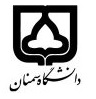 (کاربرگ طرح درس)                   تاریخ بهروز رسانی:               دانشکده     ....هنر.................                                               نیمسال اول/دوم سال تحصیلی ..97-98....بودجهبندی درسمقطع: کارشناسی□  کارشناسی ارشد□  دکتری□مقطع: کارشناسی□  کارشناسی ارشد□  دکتری□مقطع: کارشناسی□  کارشناسی ارشد□  دکتری□تعداد واحد: نظری3.. عملیتعداد واحد: نظری3.. عملیفارسی:انسان. طبیعت. طراحی 2فارسی:انسان. طبیعت. طراحی 2نام درسپیشنیازها و همنیازها: انسان، طبیعت، طراحی 1پیشنیازها و همنیازها: انسان، طبیعت، طراحی 1پیشنیازها و همنیازها: انسان، طبیعت، طراحی 1پیشنیازها و همنیازها: انسان، طبیعت، طراحی 1پیشنیازها و همنیازها: انسان، طبیعت، طراحی 1لاتین:لاتین:نام درسشماره تلفن اتاق:شماره تلفن اتاق:شماره تلفن اتاق:شماره تلفن اتاق:مدرس/مدرسین: عاطفه شفیعیمدرس/مدرسین: عاطفه شفیعیمدرس/مدرسین: عاطفه شفیعیمدرس/مدرسین: عاطفه شفیعیمنزلگاه اینترنتی:منزلگاه اینترنتی:منزلگاه اینترنتی:منزلگاه اینترنتی:پست الکترونیکی:پست الکترونیکی:پست الکترونیکی:پست الکترونیکی:برنامه تدریس در هفته و شماره کلاس:برنامه تدریس در هفته و شماره کلاس:برنامه تدریس در هفته و شماره کلاس:برنامه تدریس در هفته و شماره کلاس:برنامه تدریس در هفته و شماره کلاس:برنامه تدریس در هفته و شماره کلاس:برنامه تدریس در هفته و شماره کلاس:برنامه تدریس در هفته و شماره کلاس:اهداف درس:اهداف درس:اهداف درس:اهداف درس:اهداف درس:اهداف درس:اهداف درس:اهداف درس:امکانات آموزشی مورد نیاز: ویدئو پروژکتور. ابزار طراحیامکانات آموزشی مورد نیاز: ویدئو پروژکتور. ابزار طراحیامکانات آموزشی مورد نیاز: ویدئو پروژکتور. ابزار طراحیامکانات آموزشی مورد نیاز: ویدئو پروژکتور. ابزار طراحیامکانات آموزشی مورد نیاز: ویدئو پروژکتور. ابزار طراحیامکانات آموزشی مورد نیاز: ویدئو پروژکتور. ابزار طراحیامکانات آموزشی مورد نیاز: ویدئو پروژکتور. ابزار طراحیامکانات آموزشی مورد نیاز: ویدئو پروژکتور. ابزار طراحیامتحان پایانترمامتحان میانترمارزشیابی مستمر(کوئیز)ارزشیابی مستمر(کوئیز)فعالیتهای کلاسی و آموزشیفعالیتهای کلاسی و آموزشینحوه ارزشیابینحوه ارزشیابی12 نمرهنداردنداردندارد8 نمره8 نمرهدرصد نمرهدرصد نمرهانسان، طبیعت طراحی 1 و2 : شاکریانسان، طبیعت طراحی 1 و2 : شاکریانسان، طبیعت طراحی 1 و2 : شاکریانسان، طبیعت طراحی 1 و2 : شاکریانسان، طبیعت طراحی 1 و2 : شاکریانسان، طبیعت طراحی 1 و2 : شاکریمنابع و مآخذ درسمنابع و مآخذ درستوضیحاتمبحثشماره هفته آموزشینمایش تصاویر انواع نباتات . حیوانات و عناصر طبیعی1نمایش تصاویر اثار صنایع دستی جهانی ساخته شده با الهام از طبیعت و عناصر طبیعی2بیان مباحث مربوط به علم بیونیک و بیومورفیک3بیان مباحث مربوط به طراحی خلاق و انجام اصول طراحی خلاق بر روی یه عنصر طبیعت4بیان مباحث مربوط به طراحی خلاق و انجام اصول طراحی خلاق بر روی یه عنصر طبیعت5بیان مباحث مربوط به طراحی ذهنی و طراحی دانشجویان طبق مطالب ارائه شدها6بیان مباحث مربوط به طراحی ذهنی و طراحی دانشجویان طبق مطالب ارائه شده7بیان مباحث مربوط به طراحی فرم و فضا8بررسی نمونه های تاریخی الهام از طبیعت9طراحی دانشجویان با الهام از عناصر طبیعت (انتخاب موضوع)10طراحی دانشجویان با الهام از عناصر طبیعت و طراحی شی کاربردی در حوزه صنایع دستی11طراحی دانشجویان با الهام از عناصر طبیعت و طراحی شی کاربردی در حوزه صنایع دستی12طراحی دانشجویان با الهام از عناصر طبیعت و طراحی شی کاربردی در حوزه صنایع دستی13طراحی دانشجویان با الهام از عناصر طبیعت و طراحی شی کاربردی در حوزه صنایع دستی14طراحی دانشجویان با الهام از عناصر طبیعت و طراحی شی کاربردی در حوزه صنایع دستی15طراحی دانشجویان با الهام از عناصر طبیعت و طراحی شی کاربردی در حوزه صنایع دستی16